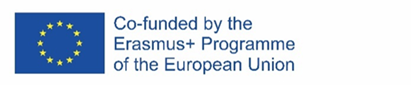 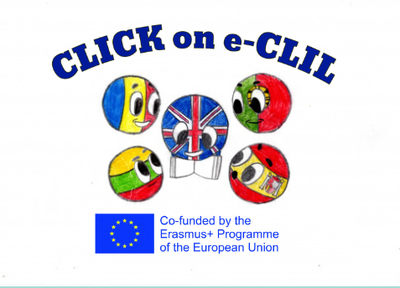 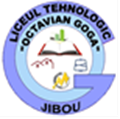 Geography CLIL Lesson PlanSchool: Liceul Tehnologic Octavian Goga Jibou, RomaniaAge of students/Grade: 11 years old /5th gradeLevel of English: A1Teacher(s): Nagy MelindaSubject(s): English / GeographyTopic: United KingdomAims:To present the United KingdomTo present a country of the UKTo draw a mapTo collect information about famous landmarks in the citiesTeaching points:Resources: : hand-outs of the lesson, video projector, laptop, speakers, tabletDescription of the activities:Activity 1: To present the United KingdomT explains the use of “the” with geographical names and hands out the picture dictionaryT asks  Ss to look at the map. Plays the recording.Ss listen to and read the texts and identify the cities 1-8T checks Ss’ answersActivity 2: To present a country of the UKT asks Ss to work in group and assigns each group a country and to copy the table into their notebooks, complete it with the information in the textsT asks various Ss to present one of the countries of the UK to the classActivity 3: Digital Poster creationSs work in groups of 4 and create a poster for the country they were assignedSs present their workSupplementary materials:Poster creation using: PosterMyWallLanguageContentIslandMonumentStadiumLandmarkBridgeWallCountries of the United KingdomCapital cities Important cities and landmarks in the UK